LOCATION.--Lat 41°27'28.5", long 93°39'17.1" referenced to North American Datum of 1927, in SW 1/4 NW 1/4 SW 1/4 sec.20, T.77 N., R.24 W., Warren County, IA, Hydrologic Unit 07100008, on left bank 10 ft downstream from bridge on County Highway R57, 1.7 mi southeast of Norwalk, 5.2 mi upstream from Middle Creek, 6.2 mi downstream from Badger Creek, and 22.8 mi upstream from mouth.DRAINAGE AREA.--349 mi².PERIOD OF RECORD.--Discharge records from February 1940 to current year.GAGE.--Water-stage recorder. Datum of gage is 788.45 ft above National Geodetic Vertical Datum of 1929 (levels by U.S. Army Corps of Engineers). Prior to June 12, 1946, non-recording gage at same site and datum; January 7 to October 11, 1960, non-recording gage at site 2.1 mi upstream at different datum.A summary of all available data for this streamgage is provided through the USGS National Water Information System web interface (NWISWeb). The following link provides access to current/historical observations, daily data, daily statistics, monthly statistics, annual statistics, peak streamflow, field measurements, field/lab water-quality samples, and the latest water-year summaries. Data can be filtered by parameter and/or dates, and can be output in various tabular and graphical formats.http://waterdata.usgs.gov/nwis/inventory/?site_no=05486000The USGS WaterWatch Toolkit is available at: http://waterwatch.usgs.gov/?id=ww_toolkitTools for summarizing streamflow information include the duration hydrograph builder, the cumulative streamflow hydrograph builder, the streamgage statistics retrieval tool, the rating curve builder, the flood tracking chart builder, the National Weather Service Advanced Hydrologic Prediction Service (AHPS) river forecast hydrograph builder, and the raster-hydrograph builder.  Entering the above number for this streamgage into these toolkit webpages will provide streamflow information specific to this streamgage.A description of the statistics presented for this streamgage is available in the main body of the report at:http://dx.doi.org/10.3133/ofr20151214A link to other streamgages included in this report, a map showing the location of the streamgages, information on the programs used to compute the statistical analyses, and references are included in the main body of the report.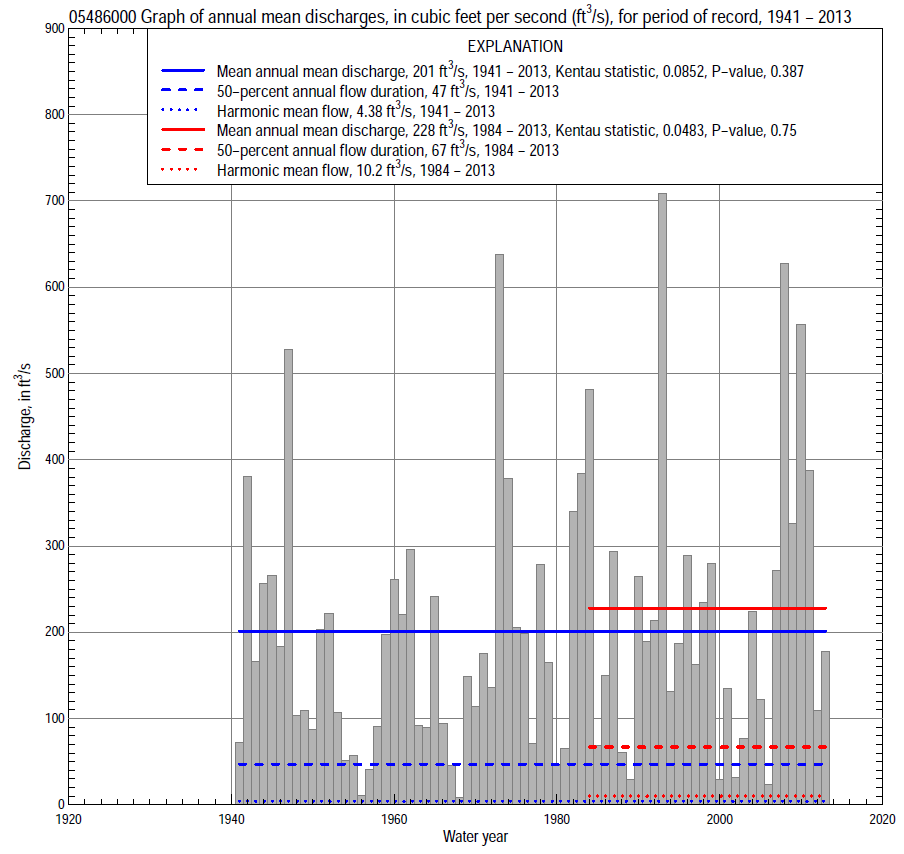 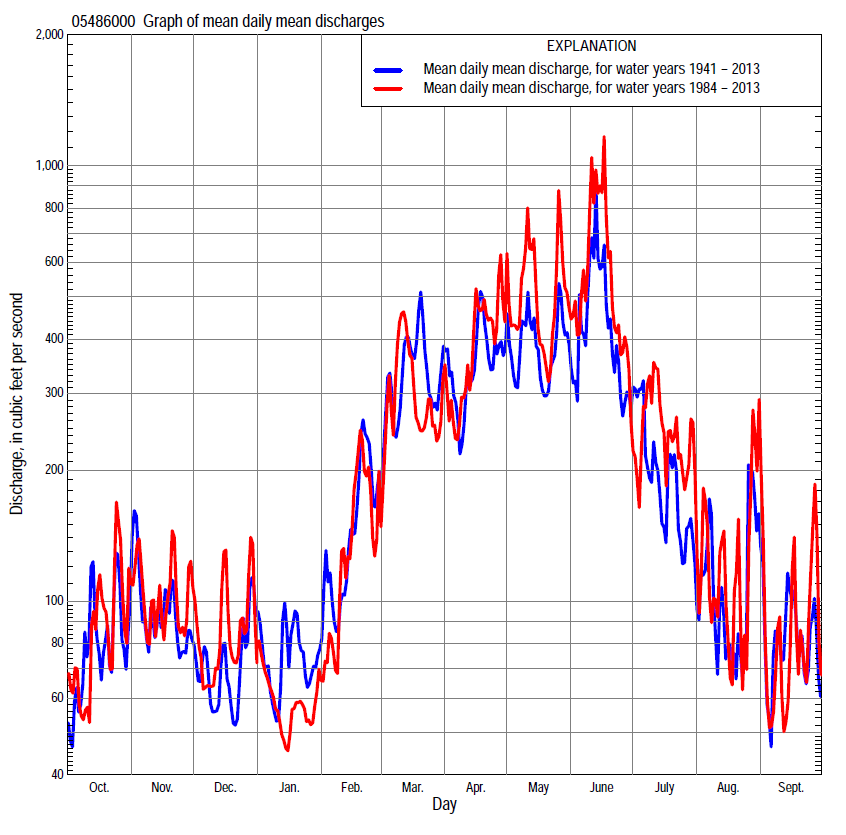 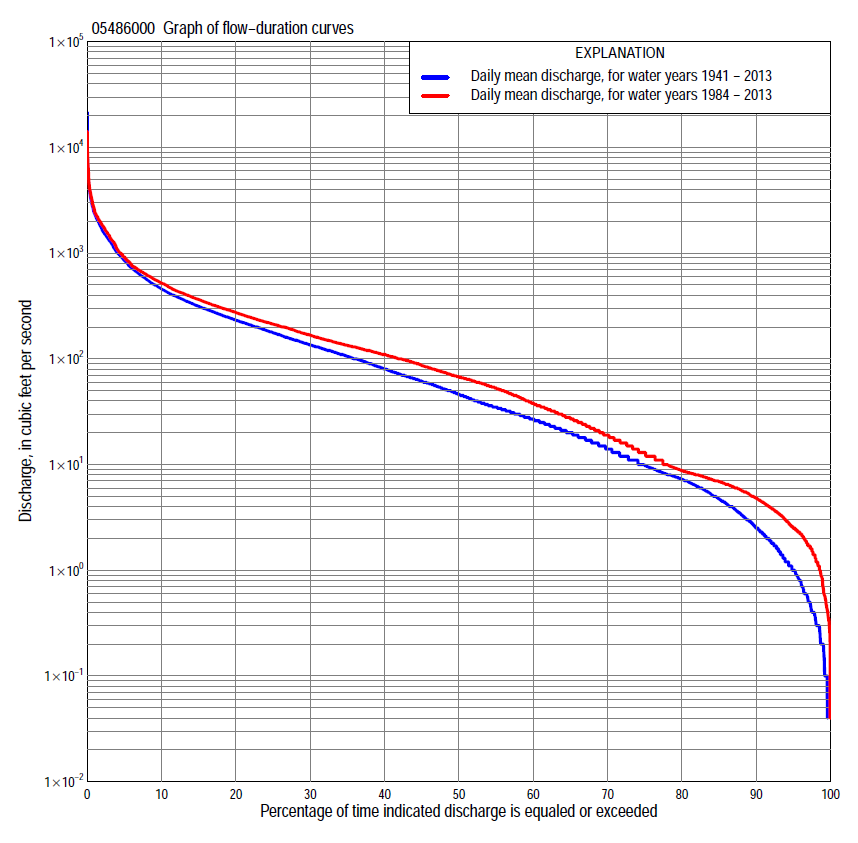 Statistics Based on the Entire Streamflow Period of RecordStatistics Based on the 1984–2013 Streamflow Period of Record05486000 Monthly and annual flow durations, based on 1941–2013 period of record (73 years)05486000 Monthly and annual flow durations, based on 1941–2013 period of record (73 years)05486000 Monthly and annual flow durations, based on 1941–2013 period of record (73 years)05486000 Monthly and annual flow durations, based on 1941–2013 period of record (73 years)05486000 Monthly and annual flow durations, based on 1941–2013 period of record (73 years)05486000 Monthly and annual flow durations, based on 1941–2013 period of record (73 years)05486000 Monthly and annual flow durations, based on 1941–2013 period of record (73 years)05486000 Monthly and annual flow durations, based on 1941–2013 period of record (73 years)05486000 Monthly and annual flow durations, based on 1941–2013 period of record (73 years)05486000 Monthly and annual flow durations, based on 1941–2013 period of record (73 years)05486000 Monthly and annual flow durations, based on 1941–2013 period of record (73 years)05486000 Monthly and annual flow durations, based on 1941–2013 period of record (73 years)05486000 Monthly and annual flow durations, based on 1941–2013 period of record (73 years)05486000 Monthly and annual flow durations, based on 1941–2013 period of record (73 years)Percentage of days discharge equaled or exceededDischarge (cubic feet per second)Discharge (cubic feet per second)Discharge (cubic feet per second)Discharge (cubic feet per second)Discharge (cubic feet per second)Annual flow durationsAnnual flow durationsPercentage of days discharge equaled or exceededOctNovDecJanFebMarAprMayJuneJulyAugSeptAnnualKentau statisticP-value990.000.200.400.301.03.01.51.20.800.110.000.000.200.1200.120980.100.400.500.401.14.04.22.71.50.300.150.100.330.1380.078950.200.801.21.12.17.27.45.24.41.60.470.33      1.00.1380.081900.401.62.01.84.0   11   179.7   125.61.60.66      2.60.1340.094850.922.42.83.36.6   19   26   24   228.03.41.2      4.80.1240.121801.55.14.14.89.2   32   36   39   36   114.72.0      7.40.1140.154753.07.46.06.6   14   45   48   64   53   176.03.3 100.1110.165704.9   108.08.0   21   61   62   88   66   237.84.5 140.0990.217656.3   131010   26   75   80 112   83   289.96.1 200.1000.214608.0   171313   31   96 102 136 103   37   127.7 270.0920.25155   11   211617   39 115 129 165 126   45   169.2350.1090.17350   15   252021   50 139 162 203 149   58   20   11 470.1100.16945   21   302627   60 173 204 242 175   74   24   16 620.1210.13240   28   353534   78 214 232 280 211   89   32   22 810.1110.16735   33   454543 100 250 269 321 255 110   42   30     1070.1130.15730   42   696560 123 295 312 373 311 137   53   391360.1220.12725   56 1108175 150 350 371 431 389 169   66   511790.1260.11520   74 150108100 190 436 455 517 486 212   86   722340.1210.13015 117 191135126 230 574 604 652 711 286 117 1033160.1230.12410 197 260171160 350 763 822 9021,030 415 188 1694600.0960.232  5 348 408256250 6501,4101,4501,5801,740 868 394 3628600.0510.526  2   713 6804385001,1002,1402,3802,4303,1401,9001,200 812  1,6900.0330.682  11,2301,0207008701,5003,0003,4003,1304,9002,3601,7801,400  2,3700.0640.42405486000 Annual exceedance probability of instantaneous peak discharges, in cubic feet per second (ft3/s), based on the Weighted Independent Estimates method,05486000 Annual exceedance probability of instantaneous peak discharges, in cubic feet per second (ft3/s), based on the Weighted Independent Estimates method,05486000 Annual exceedance probability of instantaneous peak discharges, in cubic feet per second (ft3/s), based on the Weighted Independent Estimates method,05486000 Annual exceedance probability of instantaneous peak discharges, in cubic feet per second (ft3/s), based on the Weighted Independent Estimates method,05486000 Annual exceedance probability of instantaneous peak discharges, in cubic feet per second (ft3/s), based on the Weighted Independent Estimates method,Annual exceed-ance probabilityRecur-rence interval (years)Discharge (ft3/s)95-percent lower confi-dence interval (ft3/s)95-percent upper confi-dence interval (ft3/s)0.50023,6102,9604,4000.20057,3005,9908,9000.1001010,5008,50012,9000.0402515,20012,00019,2000.0205018,60014,30024,3000.01010022,10016,30029,8000.00520027,10019,30038,1000.00250030,90020,80045,700and based on the expected moments algorithm/multiple Grubbs-Beck analysis computed using a historical period length of 74 years (1940–2013)and based on the expected moments algorithm/multiple Grubbs-Beck analysis computed using a historical period length of 74 years (1940–2013)and based on the expected moments algorithm/multiple Grubbs-Beck analysis computed using a historical period length of 74 years (1940–2013)and based on the expected moments algorithm/multiple Grubbs-Beck analysis computed using a historical period length of 74 years (1940–2013)and based on the expected moments algorithm/multiple Grubbs-Beck analysis computed using a historical period length of 74 years (1940–2013)0.50023,5402,8704,3400.20057,1105,7708,9900.1001010,1008,08013,5000.0402514,70011,30021,6000.0205018,50013,70029,8000.01010022,80016,20040,1000.00520027,50018,60053,1000.00250034,50021,80075,300Kentau statisticKentau statistic0.082P-valueP-value0.305Begin yearBegin year1940End yearEnd year2013Number of peaksNumber of peaks7405486000 Annual exceedance probability of high discharges, based on 1941–2013 period of record (73 years)05486000 Annual exceedance probability of high discharges, based on 1941–2013 period of record (73 years)05486000 Annual exceedance probability of high discharges, based on 1941–2013 period of record (73 years)05486000 Annual exceedance probability of high discharges, based on 1941–2013 period of record (73 years)05486000 Annual exceedance probability of high discharges, based on 1941–2013 period of record (73 years)05486000 Annual exceedance probability of high discharges, based on 1941–2013 period of record (73 years)05486000 Annual exceedance probability of high discharges, based on 1941–2013 period of record (73 years)Annual exceedance probabilityRecur-rence interval (years)Maximum average discharge (ft3/s) for indicated number of consecutive daysMaximum average discharge (ft3/s) for indicated number of consecutive daysMaximum average discharge (ft3/s) for indicated number of consecutive daysMaximum average discharge (ft3/s) for indicated number of consecutive daysMaximum average discharge (ft3/s) for indicated number of consecutive daysAnnual exceedance probabilityRecur-rence interval (years)13715300.9901.01398258158105640.9501.057685553502321490.9001.111,0708065143402230.8001.251,5801,2307905213510.500  23,1902,4901,6201,0607350.200  56,0704,4802,9001,8901,3200.100108,3105,8403,7602,4401,7100.0402511,4007,5004,7903,0902,1500.0205013,9008,6805,5003,5402,4400.010    10016,5009,7906,1603,9502,7100.005    20019,30010,8006,7704,3402,9500.002    50023,00012,1007,5104,8003,240Kentau statisticKentau statistic0.0630.0810.0840.1080.126P-valueP-value0.4320.3150.2930.1780.11505486000 Annual nonexceedance probability of low discharges, based on April 1940 to March 2013 period of record (73 years)05486000 Annual nonexceedance probability of low discharges, based on April 1940 to March 2013 period of record (73 years)05486000 Annual nonexceedance probability of low discharges, based on April 1940 to March 2013 period of record (73 years)05486000 Annual nonexceedance probability of low discharges, based on April 1940 to March 2013 period of record (73 years)05486000 Annual nonexceedance probability of low discharges, based on April 1940 to March 2013 period of record (73 years)05486000 Annual nonexceedance probability of low discharges, based on April 1940 to March 2013 period of record (73 years)05486000 Annual nonexceedance probability of low discharges, based on April 1940 to March 2013 period of record (73 years)05486000 Annual nonexceedance probability of low discharges, based on April 1940 to March 2013 period of record (73 years)05486000 Annual nonexceedance probability of low discharges, based on April 1940 to March 2013 period of record (73 years)Annual nonexceed-ance probabilityRecur-rence interval (years)Minimum average discharge (ft3/s) for indicated number of consecutive daysMinimum average discharge (ft3/s) for indicated number of consecutive daysMinimum average discharge (ft3/s) for indicated number of consecutive daysMinimum average discharge (ft3/s) for indicated number of consecutive daysMinimum average discharge (ft3/s) for indicated number of consecutive daysMinimum average discharge (ft3/s) for indicated number of consecutive daysMinimum average discharge (ft3/s) for indicated number of consecutive daysMinimum average discharge (ft3/s) for indicated number of consecutive daysMinimum average discharge (ft3/s) for indicated number of consecutive daysAnnual nonexceed-ance probabilityRecur-rence interval (years)137143060901201830.01  1000.000.000.000.000.000.100.150.200.500.02    500.000.000.000.000.030.180.280.370.860.05    200.000.000.000.030.160.420.670.891.90.10    100.050.070.130.180.390.871.41.93.70.20      50.270.330.460.581.02.03.34.37.80.50      2               1.9  2.2    2.63.35.08.8  14  19  300.801.25         10  10  11  14  21  33  51  65  970.901.11         21  22  23  28  41  62  921161690.961.04        44  45  49  54  811161652042920.981.02        71  72  77  821231702342864080.991.01     107108115115176237315379541Kentau statisticKentau statistic0.1910.1990.2130.2090.1750.1230.0840.0910.043P-valueP-value0.0170.0130.0080.0090.0280.1260.2930.2590.59005486000 Annual nonexceedance probability of seasonal low discharges, based on April 1940 to September 2013 period of record (73–74 years)05486000 Annual nonexceedance probability of seasonal low discharges, based on April 1940 to September 2013 period of record (73–74 years)05486000 Annual nonexceedance probability of seasonal low discharges, based on April 1940 to September 2013 period of record (73–74 years)05486000 Annual nonexceedance probability of seasonal low discharges, based on April 1940 to September 2013 period of record (73–74 years)05486000 Annual nonexceedance probability of seasonal low discharges, based on April 1940 to September 2013 period of record (73–74 years)05486000 Annual nonexceedance probability of seasonal low discharges, based on April 1940 to September 2013 period of record (73–74 years)05486000 Annual nonexceedance probability of seasonal low discharges, based on April 1940 to September 2013 period of record (73–74 years)05486000 Annual nonexceedance probability of seasonal low discharges, based on April 1940 to September 2013 period of record (73–74 years)05486000 Annual nonexceedance probability of seasonal low discharges, based on April 1940 to September 2013 period of record (73–74 years)05486000 Annual nonexceedance probability of seasonal low discharges, based on April 1940 to September 2013 period of record (73–74 years)05486000 Annual nonexceedance probability of seasonal low discharges, based on April 1940 to September 2013 period of record (73–74 years)Annual nonexceed-ance probabilityRecur-rence interval (years)Minimum average discharge (cubic feet per second)                                                                          for indicated number of consecutive daysMinimum average discharge (cubic feet per second)                                                                          for indicated number of consecutive daysMinimum average discharge (cubic feet per second)                                                                          for indicated number of consecutive daysMinimum average discharge (cubic feet per second)                                                                          for indicated number of consecutive daysMinimum average discharge (cubic feet per second)                                                                          for indicated number of consecutive daysMinimum average discharge (cubic feet per second)                                                                          for indicated number of consecutive daysMinimum average discharge (cubic feet per second)                                                                          for indicated number of consecutive daysMinimum average discharge (cubic feet per second)                                                                          for indicated number of consecutive daysMinimum average discharge (cubic feet per second)                                                                          for indicated number of consecutive daysAnnual nonexceed-ance probabilityRecur-rence interval (years)171430171430January-February-MarchJanuary-February-MarchJanuary-February-MarchJanuary-February-MarchApril-May-JuneApril-May-JuneApril-May-JuneApril-May-June0.01  1000.160.180.220.320.080.260.431.10.02    500.260.310.370.570.200.530.852.00.05    200.560.680.801.30.711.52.34.90.10    10                1.1  1.3    1.62.6   2.03.45.0100.20      5                2.3  2.8    3.45.7   5.98.6  12230.50      2                8.9  11  13  23  33  39  54930.801.25          32  39  47  751131311792910.901.11          59  73  861321832203034820.961.04       1101341592302723534927720.981.02       1631972313213344606501,0100.991.01      2302733214263895698141,270Kentau statisticKentau statistic0.1090.0930.1040.0550.1910.1950.1960.176P-valueP-value0.1730.2470.1950.4960.0160.0140.0140.027July-August-SeptemberJuly-August-SeptemberJuly-August-SeptemberJuly-August-SeptemberOctober-November-DecemberOctober-November-DecemberOctober-November-DecemberOctober-November-December0.01  1000.000.000.000.090.000.000.000.070.02    500.000.000.010.170.000.000.020.140.05    200.000.000.100.390.020.070.150.360.10    100.130.210.290.810.160.280.430.830.20      50.480.700.861.90.640.931.32.20.50      2                3.0  3.85.08.9   4.86.17.9  120.801.25          14  16  22  37  24  30  38  520.901.11          28  33  41  74  51  63  791070.961.04          57  67  771511051311632170.981.02          88  991112361612042533360.991.01       128138149346232298369487Kentau statisticKentau statistic0.1670.1560.1370.0680.0940.0950.1010.106P-valueP-value0.0360.0490.0850.3930.2430.2360.2070.18705486000 Monthly and annual flow durations, based on 1984–2013 period of record (30 years)05486000 Monthly and annual flow durations, based on 1984–2013 period of record (30 years)05486000 Monthly and annual flow durations, based on 1984–2013 period of record (30 years)05486000 Monthly and annual flow durations, based on 1984–2013 period of record (30 years)05486000 Monthly and annual flow durations, based on 1984–2013 period of record (30 years)05486000 Monthly and annual flow durations, based on 1984–2013 period of record (30 years)05486000 Monthly and annual flow durations, based on 1984–2013 period of record (30 years)05486000 Monthly and annual flow durations, based on 1984–2013 period of record (30 years)05486000 Monthly and annual flow durations, based on 1984–2013 period of record (30 years)05486000 Monthly and annual flow durations, based on 1984–2013 period of record (30 years)05486000 Monthly and annual flow durations, based on 1984–2013 period of record (30 years)05486000 Monthly and annual flow durations, based on 1984–2013 period of record (30 years)05486000 Monthly and annual flow durations, based on 1984–2013 period of record (30 years)05486000 Monthly and annual flow durations, based on 1984–2013 period of record (30 years)Percentage of days discharge equaled or exceededDischarge (cubic feet per second)Discharge (cubic feet per second)Discharge (cubic feet per second)Discharge (cubic feet per second)Discharge (cubic feet per second)Annual flow durationsAnnual flow durationsPercentage of days discharge equaled or exceededOctNovDecJanFebMarAprMayJuneJulyAugSeptAnnualKentau statisticP-value990.280.591.91.61.74.96.86.03.82.10.350.330.69-0.0440.745980.541.12.12.12.17.47.26.94.52.90.440.43       1.3-0.0230.871951.02.12.52.83.48.68.9   118.15.61.30.84       2.5-0.0620.641901.73.83.74.37.6   15   23   29   197.73.11.4       4.8-0.0670.617853.05.65.06.0  12   30   37   66   379.84.22.0       6.9-0.0390.775804.07.26.97.9  17   45   51 102   60   165.13.2       8.8-0.0440.747755.49.48.19.3  24   59   69 127   80   236.24.1  13-0.0390.775706.0  129.3  12  31   75   94 152 100   317.45.7  19-0.0440.748657.1  16  12  14  38   95 117 190 123   44   106.7  27-0.0480.721608.7  18  14  18  48 116 141 219 148   61   147.8  38-0.0460.73455   12  22  20  25  56 130 185 263 172   78   219.2  53-0.0300.83050   16  27  37  33  64 156 220 299 211   92   29   11  67-0.0280.84445   21  36  50  38  75 180 249 337 251 111   40   15  870.0001.00040   28  62  66  52  90 207 281 380 310 133   49   221100.0021.00035   34  79 79  64105 239 320 426 367 154   58   281340.0090.95730   54113  96  73122 269 383 486 430 186   65   361680.0230.87225   63145112  96143 308 455 552 518 221   79   492130.0670.61720   80175132110172 368 586 652 632 288   98   702750.0780.55615 140211150128213 472 713 818 870 390 132 1053640.1150.38210 267269196148270 662 9551,0801,500 583 230 1745200.1130.392  5 4163852811905101,0901,3901,9902,3001,110 446 3869160.0760.568  2 739586438240   9502,0102,1002,8704,1701,9701,290 805  1,8500.1220.354  11,2908307002901,4002,6502,8803,8606,8602,3602,2501,400  2,4500.1520.24605486000 Annual exceedance probability of high discharges, based on 1984–2013 period of record (30 years)05486000 Annual exceedance probability of high discharges, based on 1984–2013 period of record (30 years)05486000 Annual exceedance probability of high discharges, based on 1984–2013 period of record (30 years)05486000 Annual exceedance probability of high discharges, based on 1984–2013 period of record (30 years)05486000 Annual exceedance probability of high discharges, based on 1984–2013 period of record (30 years)05486000 Annual exceedance probability of high discharges, based on 1984–2013 period of record (30 years)05486000 Annual exceedance probability of high discharges, based on 1984–2013 period of record (30 years)Annual exceedance probabilityRecur-rence interval (years)Maximum average discharge (ft3/s) for indicated number of consecutive daysMaximum average discharge (ft3/s) for indicated number of consecutive daysMaximum average discharge (ft3/s) for indicated number of consecutive daysMaximum average discharge (ft3/s) for indicated number of consecutive daysMaximum average discharge (ft3/s) for indicated number of consecutive daysAnnual exceedance probabilityRecur-rence interval (years)13715300.9901.01259199136101700.9501.055914693082221550.9001.118927144633282310.8001.251,4301,1407355123620.500        23,2702,5501,6301,1107840.200        56,8004,9803,2702,1701,5200.100      109,6106,7304,5102,9702,0700.0402513,5008,9706,1804,0402,7800.0205016,60010,6007,4604,8503,3100.010    10019,80012,2008,7505,6703,8300.005    20023,10013,70010,0006,4904,3500.002    50027,60015,60011,7007,5605,020Kentau statisticKentau statistic0.1220.1080.1220.1310.149P-valueP-value0.3540.4120.3540.3180.25405486000 Annual nonexceedance probability of low discharges, based on April 1983 to March 2013 period of record (30 years)05486000 Annual nonexceedance probability of low discharges, based on April 1983 to March 2013 period of record (30 years)05486000 Annual nonexceedance probability of low discharges, based on April 1983 to March 2013 period of record (30 years)05486000 Annual nonexceedance probability of low discharges, based on April 1983 to March 2013 period of record (30 years)05486000 Annual nonexceedance probability of low discharges, based on April 1983 to March 2013 period of record (30 years)05486000 Annual nonexceedance probability of low discharges, based on April 1983 to March 2013 period of record (30 years)05486000 Annual nonexceedance probability of low discharges, based on April 1983 to March 2013 period of record (30 years)05486000 Annual nonexceedance probability of low discharges, based on April 1983 to March 2013 period of record (30 years)05486000 Annual nonexceedance probability of low discharges, based on April 1983 to March 2013 period of record (30 years)Annual nonexceed-ance probabilityRecur-rence interval (years)Minimum average discharge (ft3/s) for indicated number of consecutive daysMinimum average discharge (ft3/s) for indicated number of consecutive daysMinimum average discharge (ft3/s) for indicated number of consecutive daysMinimum average discharge (ft3/s) for indicated number of consecutive daysMinimum average discharge (ft3/s) for indicated number of consecutive daysMinimum average discharge (ft3/s) for indicated number of consecutive daysMinimum average discharge (ft3/s) for indicated number of consecutive daysMinimum average discharge (ft3/s) for indicated number of consecutive daysMinimum average discharge (ft3/s) for indicated number of consecutive daysAnnual nonexceed-ance probabilityRecur-rence interval (years)137143060901201830.01  1000.000.000.070.130.220.310.560.840.940.02    500.000.000.120.200.350.490.87   1.3   1.50.05    200.070.100.270.420.69   1.0   1.7   2.4   2.90.10    100.260.340.540.77   1.2   1.8   2.9   4.1   5.20.20      50.760.911.21.6   2.4   3.6   5.5   7.7  100.50      2             3.8   4.24.85.9   8.5  13  18  24  340.801.25       15  16  18  20  28  41  56  731050.901.11       28  30  33  36  49  72  991271830.961.04       53  57  61  68  901291752233230.981.02       78  84  901001321862513184600.991.01     108117125140184255345434626Kentau statisticKentau statistic0.0780.0690.0530.057-0.005-0.034-0.080-0.067-0.094P-valueP-value0.5560.6050.6950.6690.9860.8030.5440.6170.47505486000 Annual nonexceedance probability of seasonal low discharges, based on October 1983 to September 2013 period of record (30 years)05486000 Annual nonexceedance probability of seasonal low discharges, based on October 1983 to September 2013 period of record (30 years)05486000 Annual nonexceedance probability of seasonal low discharges, based on October 1983 to September 2013 period of record (30 years)05486000 Annual nonexceedance probability of seasonal low discharges, based on October 1983 to September 2013 period of record (30 years)05486000 Annual nonexceedance probability of seasonal low discharges, based on October 1983 to September 2013 period of record (30 years)05486000 Annual nonexceedance probability of seasonal low discharges, based on October 1983 to September 2013 period of record (30 years)05486000 Annual nonexceedance probability of seasonal low discharges, based on October 1983 to September 2013 period of record (30 years)05486000 Annual nonexceedance probability of seasonal low discharges, based on October 1983 to September 2013 period of record (30 years)05486000 Annual nonexceedance probability of seasonal low discharges, based on October 1983 to September 2013 period of record (30 years)05486000 Annual nonexceedance probability of seasonal low discharges, based on October 1983 to September 2013 period of record (30 years)05486000 Annual nonexceedance probability of seasonal low discharges, based on October 1983 to September 2013 period of record (30 years)Annual nonexceed-ance probabilityRecur-rence interval (years)Minimum average discharge (cubic feet per second)                                                                          for indicated number of consecutive daysMinimum average discharge (cubic feet per second)                                                                          for indicated number of consecutive daysMinimum average discharge (cubic feet per second)                                                                          for indicated number of consecutive daysMinimum average discharge (cubic feet per second)                                                                          for indicated number of consecutive daysMinimum average discharge (cubic feet per second)                                                                          for indicated number of consecutive daysMinimum average discharge (cubic feet per second)                                                                          for indicated number of consecutive daysMinimum average discharge (cubic feet per second)                                                                          for indicated number of consecutive daysMinimum average discharge (cubic feet per second)                                                                          for indicated number of consecutive daysMinimum average discharge (cubic feet per second)                                                                          for indicated number of consecutive daysAnnual nonexceed-ance probabilityRecur-rence interval (years)171430171430January-February-MarchJanuary-February-MarchJanuary-February-MarchJanuary-February-MarchApril-May-JuneApril-May-JuneApril-May-JuneApril-May-June0.01 1000.460.600.891.10.751.01.42.80.02   500.710.92   1.31.7   1.41.82.54.80.05   20             1.3   1.7   2.33.2   3.14.15.6  100.10   10             2.3   2.9   3.85.5   6.27.9  11  200.20     5             4.2   5.3   6.7  10  1417  24  410.50     2        13  16  19  29  5060  851410.801.25        35  44  51  73145 174 2494000.901.11        56  71  82112233 282 4016400.961.04        91118135170365 446 6301,0000.981.02      122161183218473 584 8201,3100.991.01      158211239269585 7301,0201,620Kentau statisticKentau statistic-0.133-0.099-0.080-0.1170.1860.1660.1770.163P-valueP-value0.3090.4540.5440.3720.1540.2050.1750.212July-August-SeptemberJuly-August-SeptemberJuly-August-SeptemberJuly-August-SeptemberOctober-November-DecemberOctober-November-DecemberOctober-November-DecemberOctober-November-December0.01 1000.120.230.280.360.000.090.190.410.02   500.180.320.390.520.000.170.310.640.05   200.340.540.660.920.130.390.67   1.20.10   100.600.88   1.1   1.50.470.81   1.3   2.20.20     5             1.2   1.6   2.0   3.0   1.4   1.9   2.8   4.30.50     2             4.8    5.8   6.9   11   6.8   8.4   11   160.801.25        20  23  27   47  27  32   39   550.901.11        42  48  57 104  51  62   73 1040.961.04       94112132 252  96120 138 2050.981.02     161197232 453142179 205 3170.991.01     261332389 779197253 289 467Kentau statisticKentau statistic0.0210.0110.021-0.016-0.014-0.044-0.053-0.039P-valueP-value0.8860.9430.8870.9150.9290.7480.6950.775